Муниципальное общеобразовательное бюджетное учреждениеначальная общеобразовательная школа – детский сад №80, им. Павлова Н.Д.КОНСПЕКТ НЕПОСРЕДСТВЕННО-ОБРАЗОВАТЕЛЬНОЙ ДЕЯТЕЛЬНОСТИПО АППЛИКАЦИИ С ЭЛЕМЕНТАМИ РИСОВАНИЯ В СООТВЕТСТВИИ С ФГОСво второй младшей группена тему: «Курочка с цыплятами»Разработала и провела:воспитатель, Прихидько В.В.апрель, 2021г.Цель: развитие творческих способностей у детей. Создание коллективной работы по аппликации с элементами рисования губкой «Курочка с цыплятами».Задачи: - воспитывать у детей интерес к изобразительной деятельности;- развивать память, логику, побуждать к диалогу, доставлять детям радость;- развивать творческое мышление у детей, интерес к коллективной работе;- воспитывать доброе и заботливое отношение к домашним птицам и животным;- учить аккуратно, использовать в работе гуашь, губку, клей.Материал: ватман, гуашь (желтая, зеленая, голубая); губки, влажные салфетки, клей.Предварительная работа: - Беседа с детьми на тему «Домашние птицы».- Чтение книг, загадок о домашних птицах.- Раскрашивание  цыплят, курочки.Ход занятия.   В.- Ребята, посмотрите на плакат, кто на нем изображен? (Курочка). Правильно, курочка! Она расстроена, посмотрите, как она одна находится на белой бумаге. Как ей хочется солнышка теплого, весеннего; травки зеленой и голубого чистого неба. А также, куда- то пропали ее цыплятки.   В.- предлагает детям помочь курочке. Нарисовать небо голубое, желтое солнышко, зеленую травку. Помочь курочке найти цыплят. Спрашивает у детей: как курочка зовет своих цыплят, какого цвета цыплята (ответы детей).   В.- раздает детям губки и распределяет цвета, кому какую часть ватмана раскрашивать небо, солнышко, травка. А теперь отложим свои губки, и дадим своему художеству подсохнуть.  Вымоем ручки. После мытья рук, игра с курочкой, чтобы она не грустила без цыплят.Физминутка:   В.- Я буду вашей мамой – курочкой, а вы будите от меня прятаться. 
(играют в игру «Прятки-цыплятки).   В.- Мы играем в прятки, спрятались ребятки. Спрятались ребятки? Желтые цыплятки? Детки приседают за столы.       - Я по дворику хожу, деток я не нахожу. Где мои ребятки, желтые цыплятки?(воспитатель ходит, ищет детей, заглядывает за стулья, в  углы)   - Вот сюда я подойду, может, там детей найду, кто же тут у нас сидит, и тихонечко пищит? (Дети пищат: «пи-пи-пи»)   - Вот мои ребятки, желтые цыплятки! (подходит к детям)Стали цыпаньки плясать, стали крыльями махать. (Дети имитируют движения цыплят повторяя движения воспитателя)В.- Куд-куда? Куд-куда? Ну-ка, ну-ка все сюда!      Ну-ка, к маме под крыло! Куд-куда вас понесло. (Собирает возле себя ребят)В.- А теперь тихонько сядем за столы, наши цыплята заждались нас и продолжим коллективную работу. Раскрашенные цыплята приклеиваем на ватман клеем, в хаотичном порядке. Теперь наша курочка нашла своих цыплят, и она не одна. Спасибо вам ребятки, без ваших стараний не было бы солнышка желтого, голубого неба и зеленой травки. А самое главное, что на этой травке и под этим солнышком греются цыплятки со своей мамой-курочкой.Коллективная работа готова.Фотоотчет прилагается.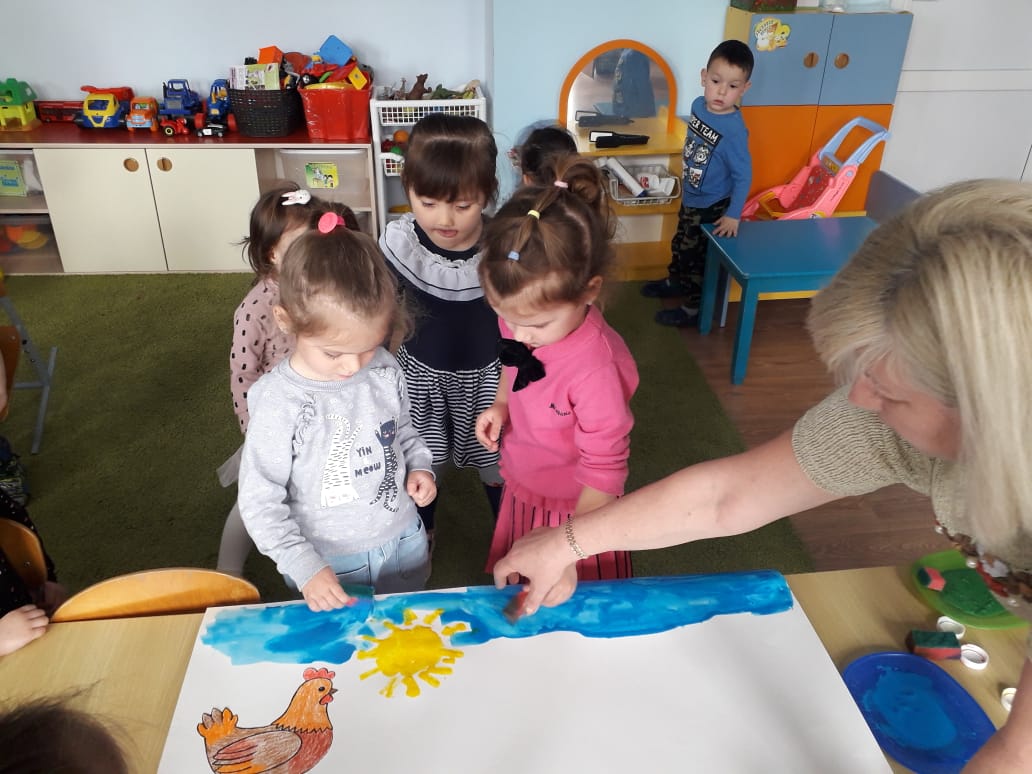 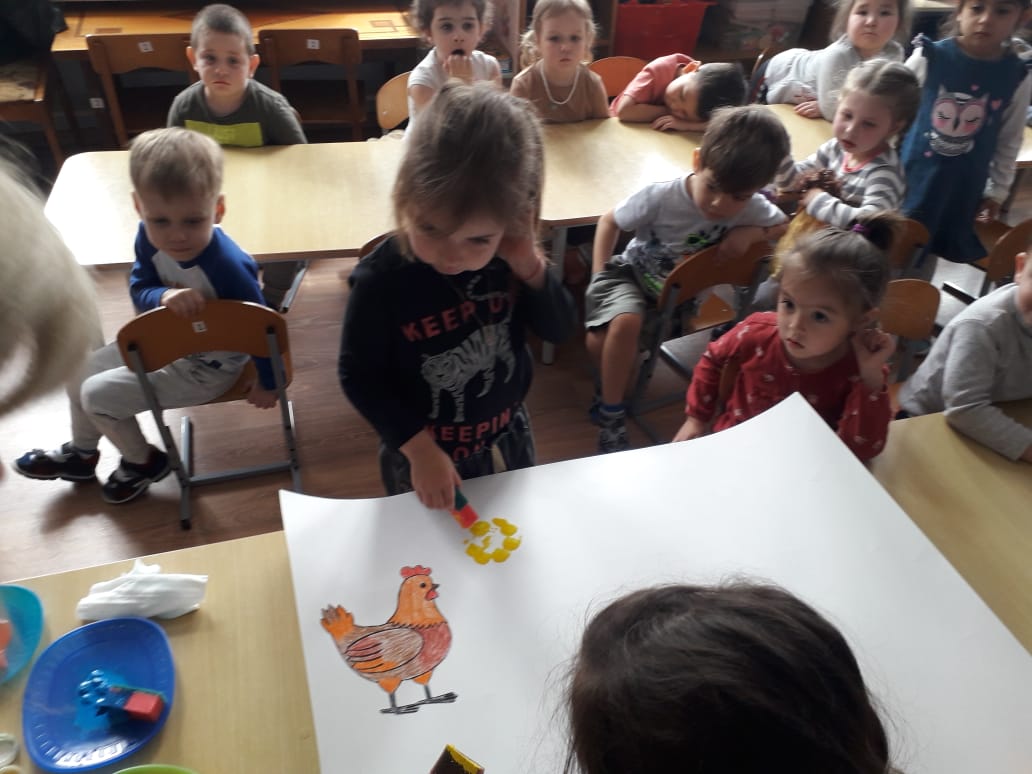 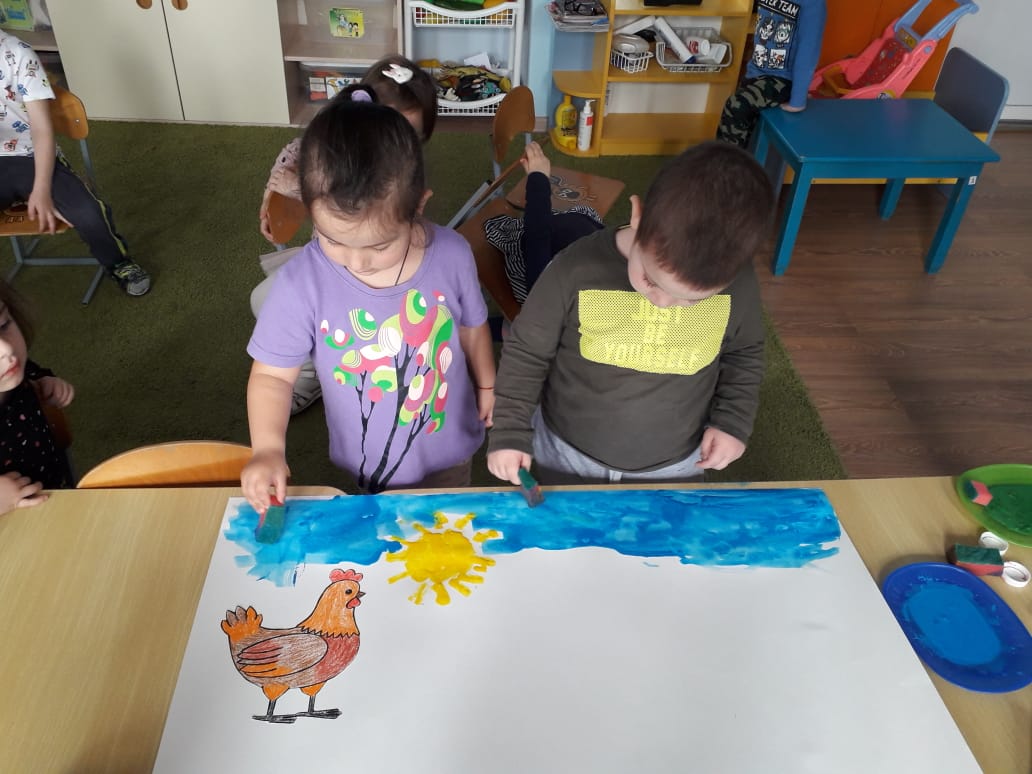 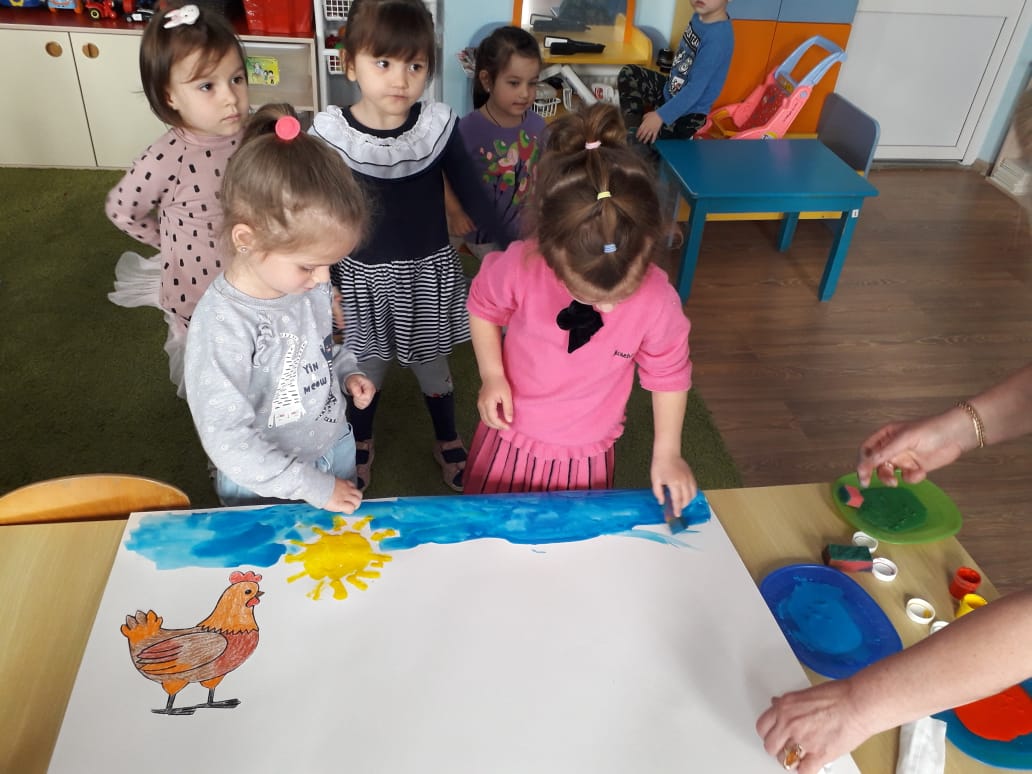 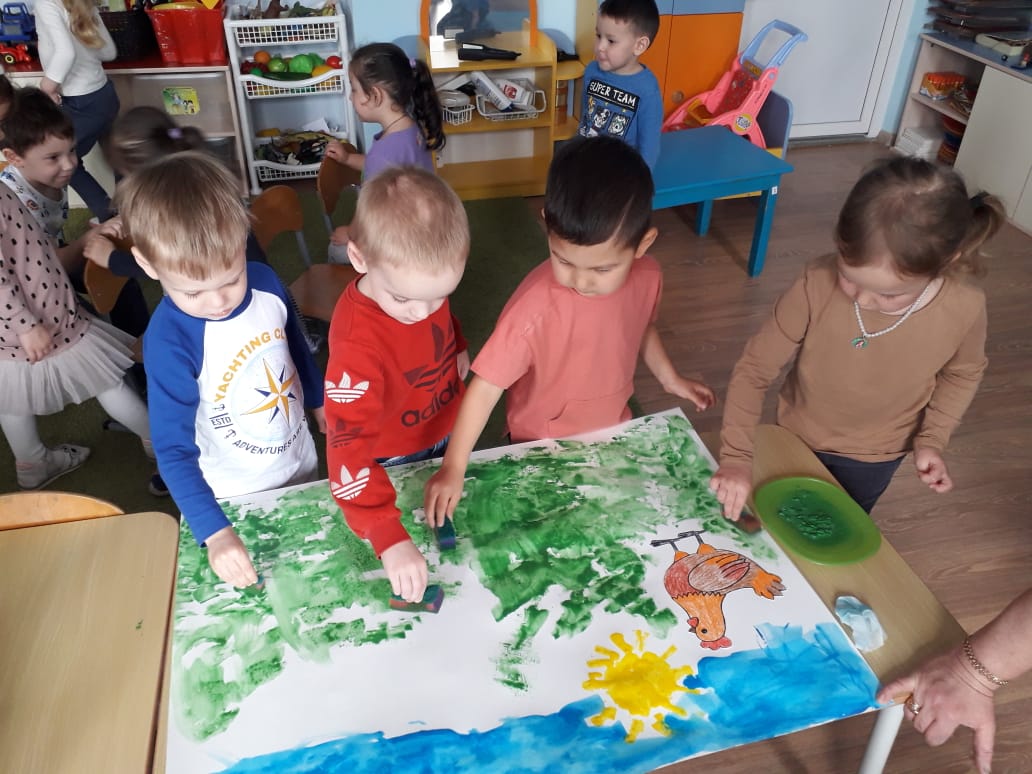 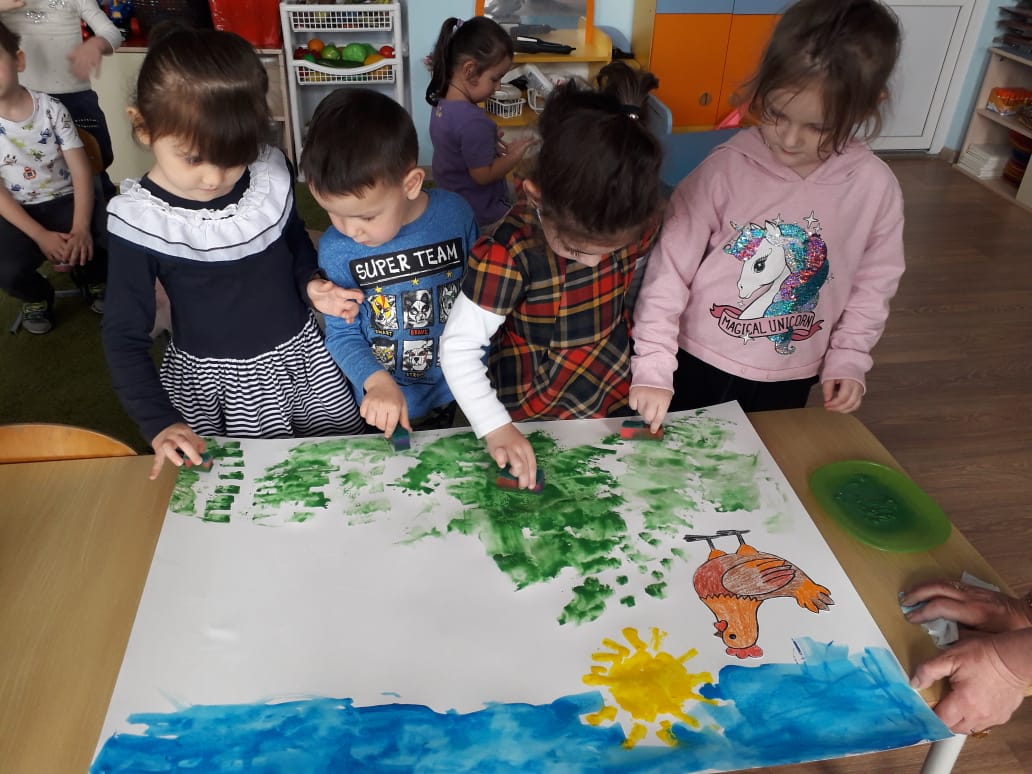 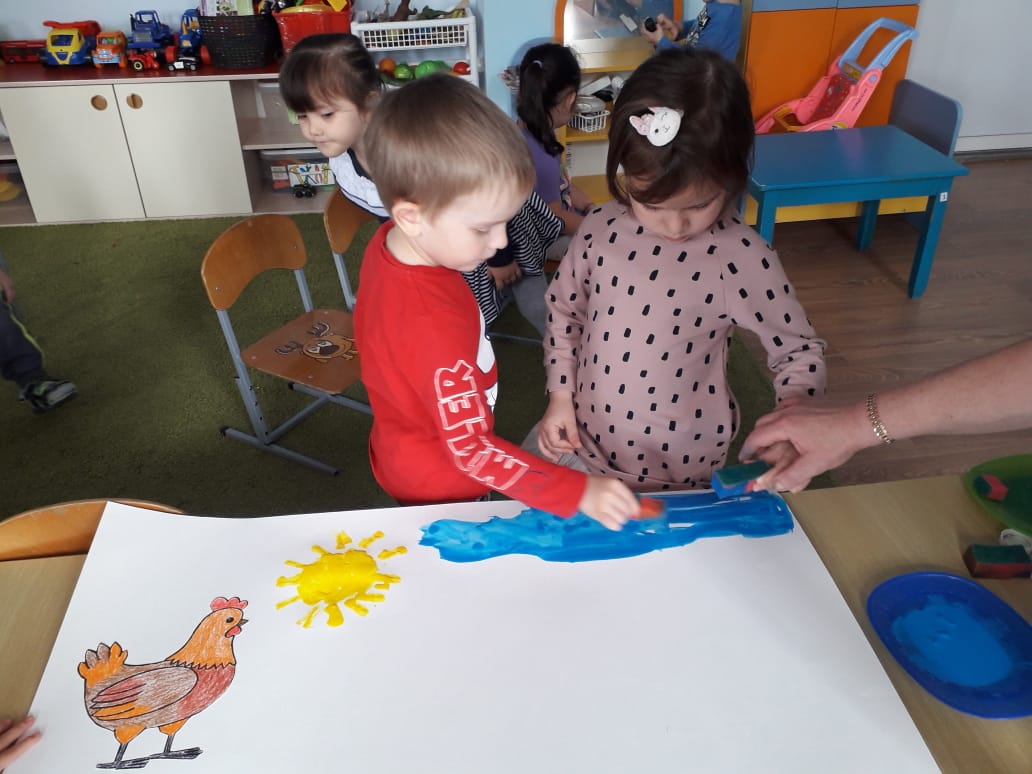 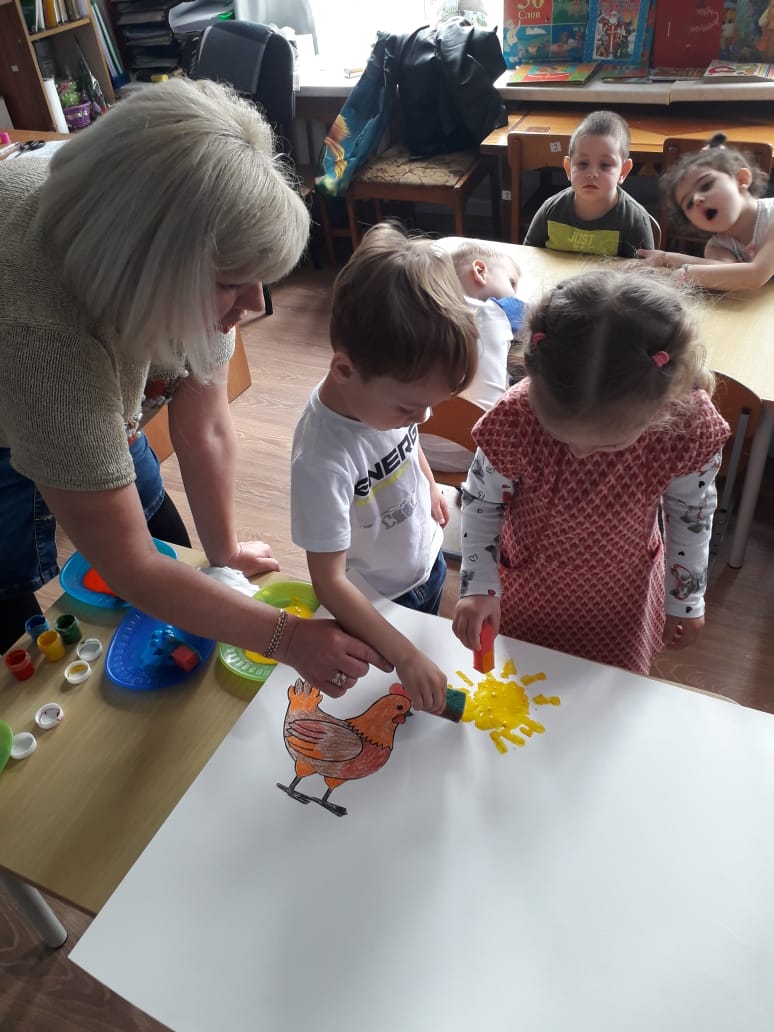 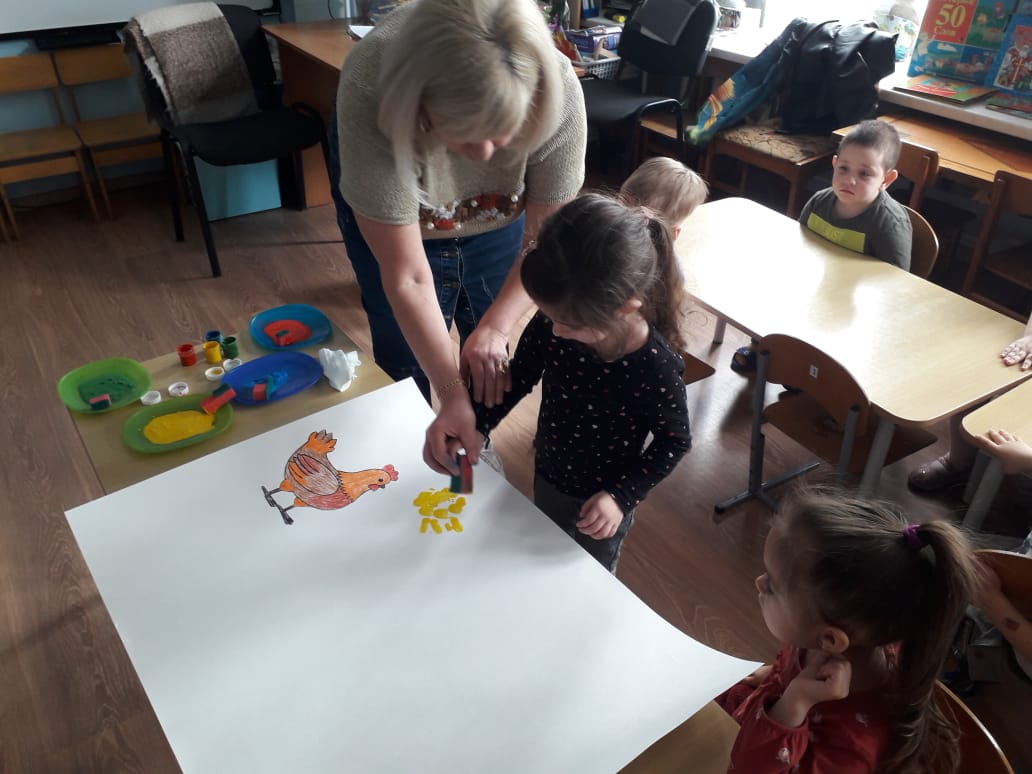 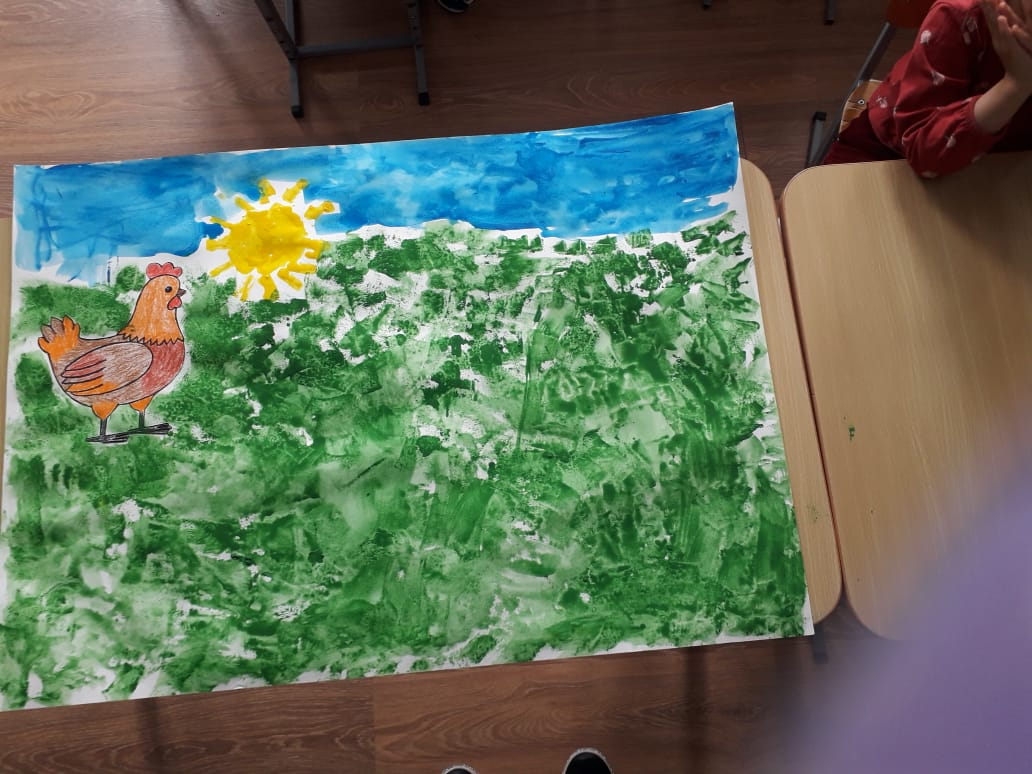 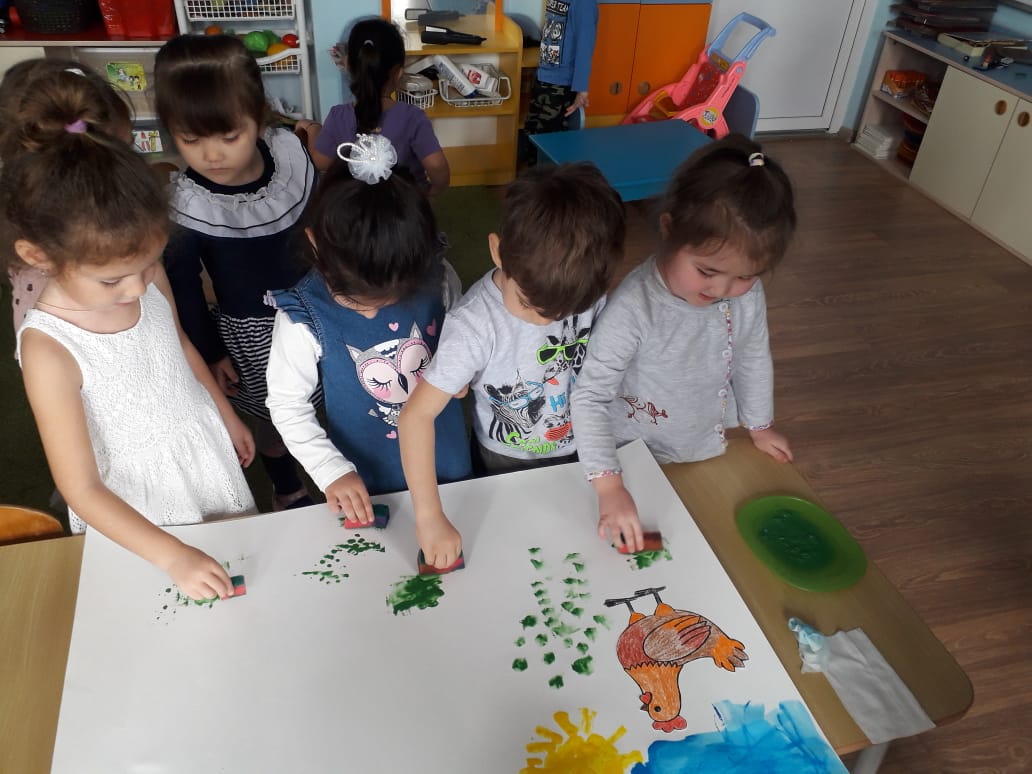 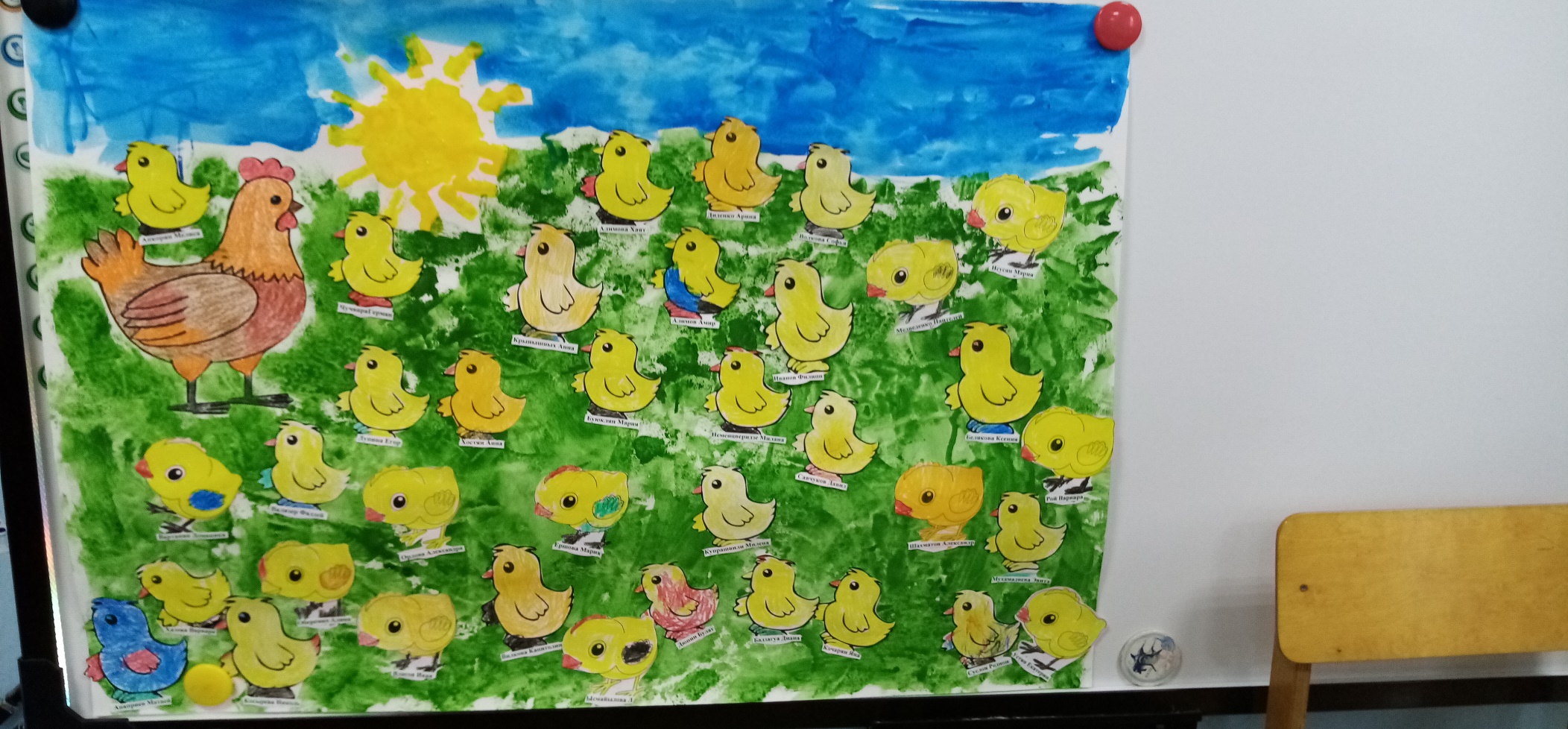 